COL Tod Fenner, COARNG		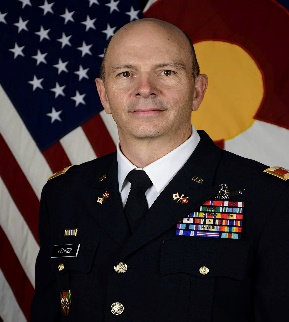 Deputy Commander, Colorado Army National GuardCOL Fenner currently serves as the Deputy Commander for the Colorado Army National Guard, where he is responsible for training and readiness of the Hight Altitude Army National Guard Aviation Training Site, The Recruiting and Retention Battalion, and the Joint Force Headquarters. He also serves as the Army Director for the Joint Diversity and Inclusion working group.  COL Fenner previously served as the commander of the Theatre Special Operations Detachment – Korea (SOD-K) where he was responsible for unit training, personnel, and mission readiness.  SOD-K provides direct mission and training support to Special Operations Command Korea (SOCKOR).   COL Fenner enlisted in the North Dakota National Guard as a petroleum supply specialist in 1987.  He served in the 816th Engineering Company and the 1214th Air Ambulance company, Bismarck North Dakota. He graduated from Officer Candidate School in 1992 and received his commission as a Signal Corps Officer in 1997.  He served as a Computer and Electronics Officer in the 1st of the 112th Aviation Battalion, Bismarck North Dakota and the 1st of the 147th Aviation Battalion, Madison Wisconsin. COL Fenner transferred to the Colorado Army National Guard in 1998 where he initially served as a platoon leader in the 140th Signal Company.  In 2000, COL Fenner joined the 117th Space Battalion where he served as an Information Operations Officer, Company Commander, Army Space Support Team (ARSST) Team Leader, and Battalion S3. While Serving in the 117th Space BN, COL Fenner was mobilized in 2003 in support of Operation Enduring Freedom where he provided planning and space operations support for Army Strategic Command, Colorado Spring CO.  In 2009 COL Fenner deployed in support of Operation Iraqi Freedom and Operation Enduring Freedom where he led Army Space Support Team (ARSST) 26 to provide space operations in support of II Marine Expeditionary Force, Camp Al Asad Iraq with a follow-on mission to Kandahar Afghanistan to support Regional Command South. In 2013, COL Fenner joined the USNORTHCOM Augmentation Element, where he served as an Information Operations planner in the Information Operations (J39) Directorate.  In 2014, COL Fenner transferred to 89th Troop Command, where he served as the operations officer (S3) until January of 2015.  COL Fenner then assumed command of the 117th Space Battalion and led the unit through May of 2017.  After Battalion Command, COL Fenner attended Senior Service College at the College Information and Cyberspace, Ft McNair, Washington DC.  After completing Senior Service College, COL Fenner assumed command the 168th Regional Training Institute (RTI), Ft. Carson, Colorado and commanded the unit until June of 2021. COL Fennern’s major awards and decorations include Legion of Merritt, Bronze Star, the Meritorious Service Medal, the Afghanistan Campaign Medal, the Iraq Campaign Medal, the Global War on Terrorism Service Medal, the Humanitarian Service Medal, the Master Army Space Badge, and the Joint Meritorious Unit Medal. COL Fenner earned a Bachelor’s Degree in Computer Information Systems from the University of Mary, Bismarck, ND in 1992, a Master’s Degree in Information Technology Management from Colorado Technical University, Denver, CO in 2000, and a second Master’s Degree in Government Information Leadership from the College of Information and Cyberspace, Ft McNair, Washington DC in 2018. COL Fenner lives with his wife, Merrilee, their daughter Paige, and their dog Maeve in Englewood CO.  Their son Peyton, is a freshman attending the University Colorado in Boulder CO.  In his civilian employment, COL Fenner works as an IT Director for Nelnet Inc.  COL Fenner will assume command of the Colorado Army National Guard’s Land Component on 4th of November. 